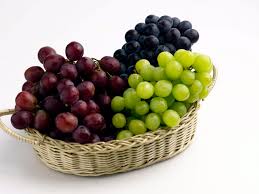 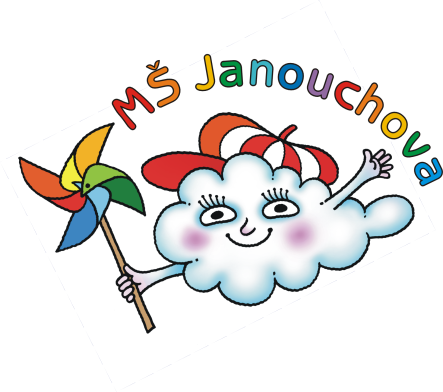 JÍDELNÍ LÍSTEKOD 12. 9. 2022 DO 16. 9. 2022STRAVA JE URČENA K OKAMŽITÉ SPOTŘEBĚ.ZMĚNA JÍDELNÍČKU JE VYHRAZENA.Pavla Maršálková			Helena Zímová		Šárka Ryšavávedoucí kuchařka			vedoucí kuchařka		vedoucí školní jídelnyjídelna Janouchova			jídelna ModletickáČerstvé ovoce, zelenina a bylinky jsou v jídelním lístku zvýrazněny modře.Dbáme na dodržování pitného režimu, po celý den je dětem nabízen mírně oslazený ovocný čaj a voda.PŘESNÍDÁVKAOBĚDSVAČINA12.9.pomazánka z tuňáka, chléb, paprika, čaj s citrónem(1,4)polévka z míchané zeleninyjáhlová kaše se švestkami a skořicí, voda s citrónem(1,7,9)chléb, pomazánka ze sýru žervé a lahůdkové cibulky, mrkev, mléko(1,7)13.9.celozrnný chléb, vaječná pomazánka s pažitkou, hruška, mléko(1,3,7)hrachová polévka s houstičkoupečené kuře, brambor, ledový salát s rajčátky, ovocný čaj(1)ovocný jogurt, rohlík, broskev, ovocný čaj(1,7)14.9.obilné kuličky, banán, mléko(1,7)květáková polévkaznojemská pečeně s rýží, jablko, ovocný čaj(1,3)tmavá kostka, tvarohová pomazánka, kapie, čaj, mléko(1,7)15.9.chléb, sýrová pomazánka s mrkví, okurka, mléko(1,7)zeleninová polévka s krupicí a vejcibramborový guláš s fazolkami, pečivo, hroznové víno, ovocný čaj(1,3,9)vánočka, jablko, ovocný čaj(1,3,7)16.9.houska s máslem, nektarinka, mléko(1,7)dýňový krém s kuskusemholandský řízeček pečený v troubě, bramborová kaše, zeleninová obloha (rajče, okurka, paprika) ovocný čaj(1,3,7)chléb, libečková pomazánka se zakysanou smetanou, rajčátko, čaj, mléko(1,7)